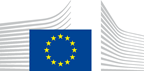 VACANCY NOTICESECONDED NATIONAL EXPERT TO THE EUROPEAN COMMISSION1.	Nature of the tasksOverall purpose: management of the Pan-Euro-Mediterranean (PEM) Convention on Rules of Origin and participating in the negotiations  on its review, and the introduction of the revised transitional rules or origin in the origin protocols of the EU agreements with its PEM partners as well as their implementation. Specific tasks include:•	Prepare, draft and ensure follow-up of working documents with regard to the extension and management of the pan-European origin rules applicable to the Mediterranean partners, and for meetings with Member States and PEM preferential partners.•	Produce, update, manage and monitor the application of legal acts relating to preferential rules of origin for the countries concerned.•	Prepare draft Protocols on rules of origin: modifying existing or drafting new Protocols for negotiations.•	Prepare, draft, and ensure follow up to working documents for the Customs Experts Group (Origin Section)•	Under the supervision of an Administrator, maintain regular contacts and exchanges of information with public and private sector bodies in the Member States and partner countries on issues relevant to the sector.•	Assist a Commission official in negotiations2 on behalf of the Commission with Member States, third countries, companies and other organisations.•	Follow up and solve problems connected to implementation issues related to preferential rules of origin with the countries concerned.•	Assist regular meetings of the management committees with the partner countries concerned.•	Follow the discussions in the Council on issues related to the PEM rules of origin.•	Liaise with the relevant Directorates General of the Commission (e.g. DG INTPA, TRADE, AGRI, MARE, BUDG,  NEAR, SG, OLAF, Legal Service) and the EEAS.•	Prepare, conduct and respond to inter-service consultations on all relevant aspects of preferential rules of origin with the partner countries concerned, organise and participate at inter-service co-ordination meetings.•	Reply to external requests for information relevant to the work of the unit, and to requests for information from the hierarchy and other services within the Commission.2.	Main qualificationsa) Eligibility criteriaThe following eligibility criteria must be fulfilled by the candidate in order to be seconded to the Commission. Consequently, the candidate who does not fulfil all of these criteria will be automatically eliminated from the selection process.•	Professional experience: at least three years of professional experience in administrative, legal, scientific, technical, advisory or supervisory functions which are equivalent to those of function group AD;•	Seniority: candidates must have at least one year seniority with their employer, that means having worked for an eligible employer as described in Art. 1 of the SNE decision on a permanent or contract basis for at least one year before the secondment; •	Linguistic skills: thorough knowledge of one of the EU languages and a satisfactory knowledge of another EU language to the extent necessary for the performance of the duties. SNE from a third country must produce evidence of a thorough knowledge of one EU language necessary for the performance of his duties.b)	Selection criteriaDiploma - university degree or - professional training or professional experience of an equivalent level  in the field(s) : preferably, law, economics and/or political sciences.Professional experienceAt least 3 years on rules of origin or at least in areas directly connected with rules of origin, proficiency in customs matters.Particular qualifications in addition to knowledge of the subject matter are good communication skills (oral and good writing ability), ability to work autonomously and with initiative, analytical capacity and ability to summarize and present arguments on technical matters in a clear manner, sense of judgement and of situations, team work spirit and capability, and interest in the subject combined with analytical rigour. Negotiating skills and knowledge of international processes would be a plus.Language(s) necessary for the performance of dutiesGood command of English is essential, working knowledge of French would be highly desirable.3.	Submission of applications and selection procedureCandidates should send their application according to the Europass CV format (http://europass.cedefop.europa.eu/en/documents/curriculum-vitae) in English, French or German only to the Permanent Representation / Diplomatic Mission to the EU of their country, which will forward it to the competent services of the Commission within the deadline fixed by the latter. The CV must mention the date of birth and the nationality of the candidate. Not respecting this procedure or deadlines will automatically invalidate the application.Candidates are asked not to add any other documents (such as copy of passport, copy of degrees or certificate of professional experience, etc.). If necessary, these will be requested at a later stage. Candidates will be informed of the follow-up of their application by the unit concerned.4.	Conditions of the secondmentThe secondment will be governed by the Commission Decision C(2008)6866 of 12/11/2008 laying down rules on the secondment to the Commission of national experts and national experts in professional training (SNE Decision).The SNE will remain employed and remunerated by his/her employer during the secondment. He/she will equally remain covered by the national social security system. Unless for cost-free SNE, allowances may be granted by the Commission to SNE fulfilling the conditions provided for in Art. 17 of the SNE decision. During the secondment, SNE are subject to confidentiality, loyalty and absence of conflict of interest obligations, as provided for in Art. 6 and 7 of the SNE Decision.If any document is inexact, incomplete or missing, the application may be cancelled.Staff posted in a European Union Delegation are required to have a security clearance (up to SECRET UE/EU SECRET level according to Commission Decision (EU, Euratom) 2015/444 of 13 March 2015, OJ L 72, 17.03.2015, p. 53).The selected candidate has the obligation to launch the vetting procedure before getting the secondment confirmation.5.	Processing of personal dataThe selection, secondment and termination of the secondment of a national expert requires the Commission (the competent services of DG HR, DG BUDG, PMO and the DG concerned) to process personal data concerning the person to be seconded, under the responsibility of the Head of Unit of DG HR.DDG.B4. The data processing is subject to the SNE Decision as well as the Regulation (EU) 2018/1725. Data is kept by the competent services for 10 years after the secondment (2 years for not selected or not seconded experts).You have specific rights as a ‘data subject’ under Chapter III (Articles 14-25) of Regulation (EU) 2018/1725, in particular the right to access, rectify or erase your personal data and the right to restrict the processing of your personal data. Where applicable, you also have the right to object to the processing or the right to data portability.You can exercise your rights by contacting the Data Controller, or in case of conflict the Data Protection Officer. If necessary, you can also address the European Data Protection Supervisor. Their contact information is given below.Contact informationThe Data ControllerIf you would like to exercise your rights under Regulation (EU) 2018/1725, or if you have comments, questions or concerns, or if you would like to submit a complaint regarding the collection and use of your personal data, please feel free to contact the Data Controller, HR.DDG.B.4, HR-MAIL-B4@ec.europa.eu.The Data Protection Officer (DPO) of the CommissionYou may contact the Data Protection Officer (DATA-PROTECTION-OFFICER@ec.europa.eu) with regard to issues related to the processing of your personal data under Regulation (EU) 2018/1725.The European Data Protection Supervisor (EDPS)You have the right to have recourse (i.e. you can lodge a complaint) to the European Data Protection Supervisor (edps@edps.europa.eu) if you consider that your rights under Regulation (EU) 2018/1725 have been infringed as a result of the processing of your personal data by the Data Controller.To the attention of candidates from third countries: your personal data can be used for necessary checks.Post identification:(DG-DIR-UNIT)TAXUD-E-4Head of Unit:Email address:Telephone:Number of available posts:Suggested taking up duty:Suggested initial duration:Place of secondment:Fernando PERREAU DE PINNINCKFernando.PERREAU-DE-PINNINCK@ec.europa.eu +32 229-6193212nd quarter 2022 2 years1 Brussels   Luxemburg   Other: ……………..    With allowances                     Cost-freeThis vacancy notice is also open to    the following EFTA countries :
	 Iceland   Liechtenstein   Norway   Switzerland
	 EFTA-EEA In-Kind agreement (Iceland, Liechtenstein, Norway)
    the following third countries:
    the following intergovernmental organisations:This vacancy notice is also open to    the following EFTA countries :
	 Iceland   Liechtenstein   Norway   Switzerland
	 EFTA-EEA In-Kind agreement (Iceland, Liechtenstein, Norway)
    the following third countries:
    the following intergovernmental organisations: